97     農 曆 新 年 密 集 班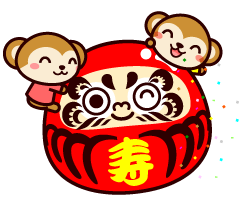 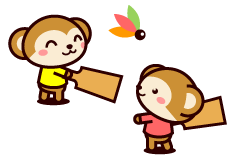 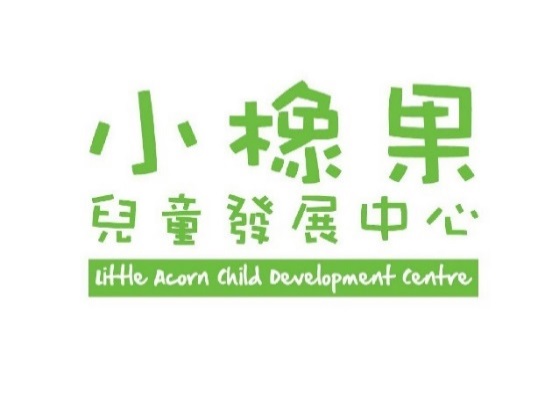 註：1. 請準時出席訓練，如遲到者將不獲補時。如學童因病及私人理由退出小組課堂，所繳交的費用恕不設退款或補堂，敬請各家長留意2. 若在活動前兩小時遇上惡劣天氣，即天文台懸掛八號、或以上風球或黑色暴雨警告時，則該日活動會取消，本中心不設退款或補堂。 當天文台懸掛三號風球、黃色或紅色暴雨警告懸掛時，小組活動仍會如常舉行。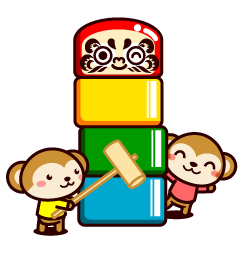 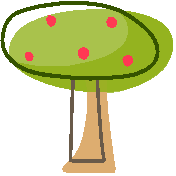 如欲查詢資料及報名，請於辦公時間內致電本中心：電話：2317 1122 / 傳真：2317 1399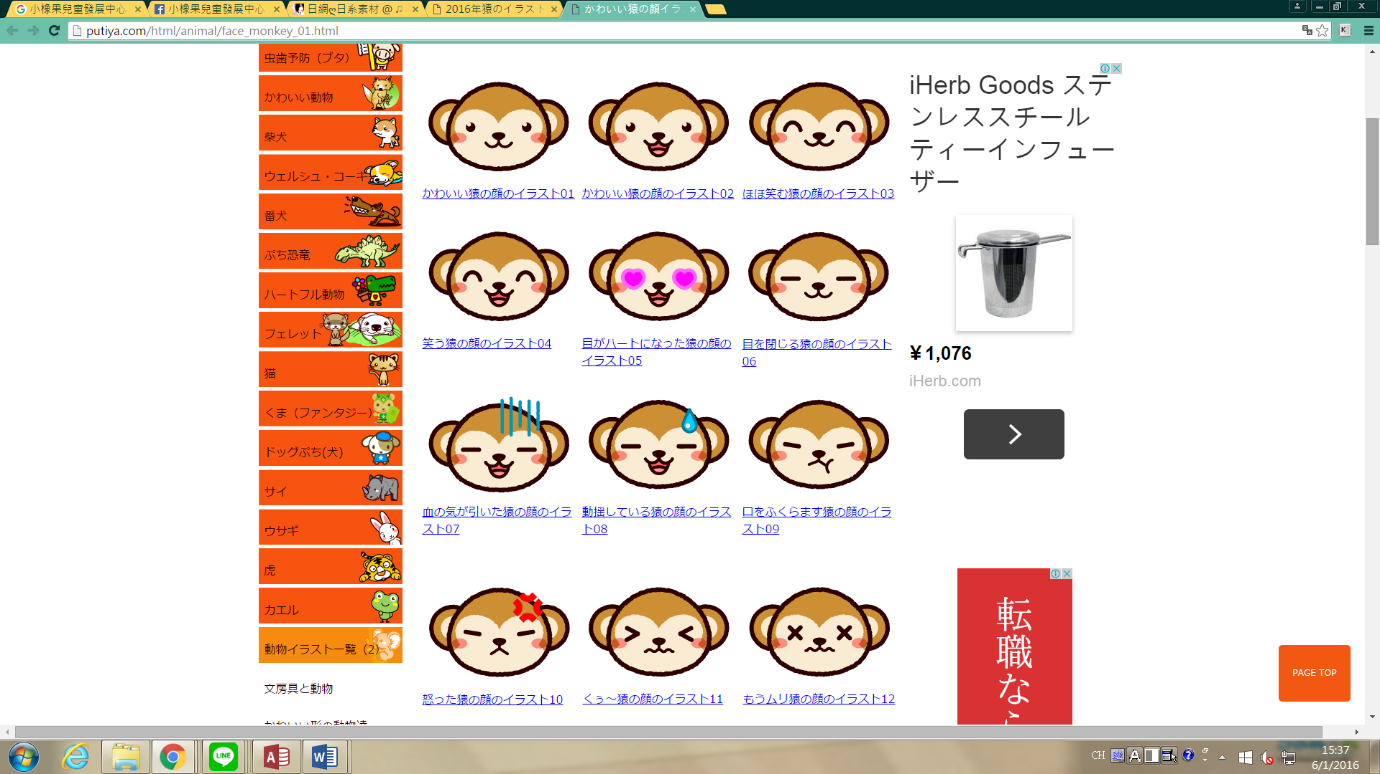 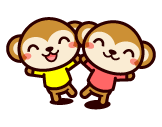 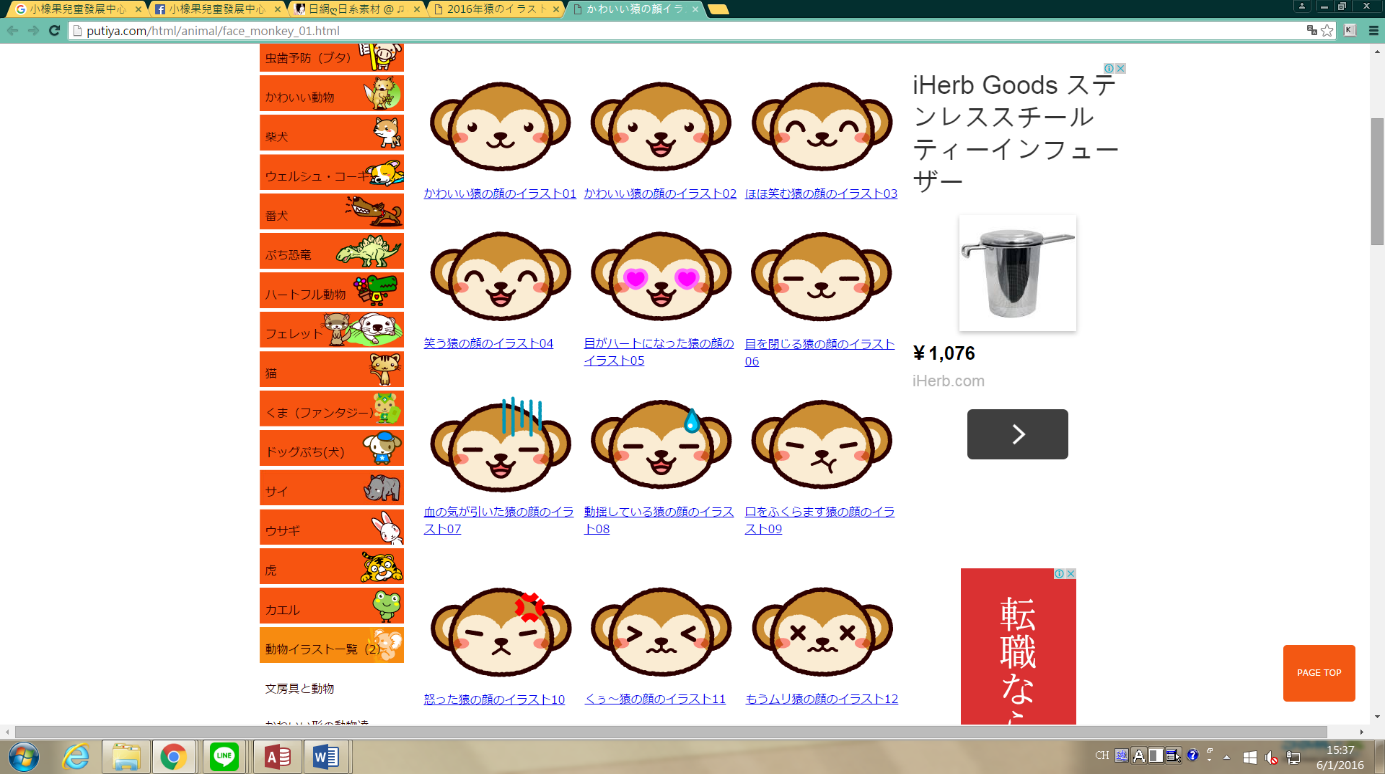 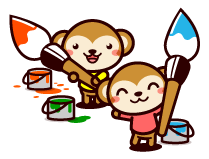 小組名稱小組簡介負責人對象日期及時間費用農曆新年
密集班為兒童提供密集而全面的多元訓練，活動中融入感覺統合遊戲，音樂治療、感知、專注力、大小肌肉、社交訓練及小食製作等，提升兒童的學習基礎，社交溝通及獨立能力。職業治療師音樂治療師特殊幼兒導師2至6歲逢星期一至五( 由20/1至31/1公眾假期休息 )上午9:15 – 12:00*家長可按需要在上述期間選擇日數每堂$680( 於6/1前報名滿4堂及繳費，每堂為$660 )